DM Bowling 20230911 i Eslöv.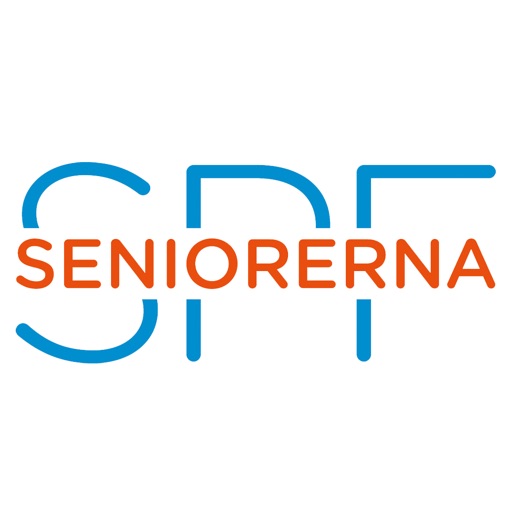 SPF 108Anmälan Bowling DM  2023 senast 28 augusti.Föreningens namn:					Ansvarig:                                                                   Mobil:                                                                         e-post:                                                                          Skickas till:Göran EkstrandMobil: 073-687 59 58e-post:  gorane53@outlook.comNamnFödd årLag med123456789101112